20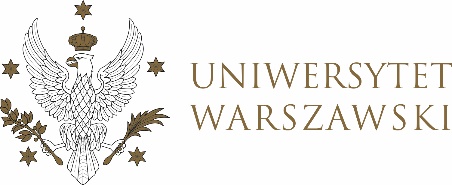 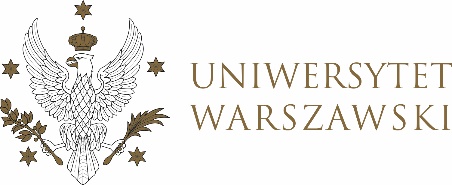 ZARZĄDZENIE NR 5/2023PRODZIEKANA DS. STUDENCKICH –
KIEROWNIKA JEDNOSTKI DYDAKTYCZNEJ
WYDZIAŁU NAUK POLITYCZNYCH I STUDIÓW MIĘDZYNARODOWYCHz dnia  29 czerwca 2023 r.w sprawie regulaminu opłat za studia na Wydziale Nauk Politycznych
i Studiów Międzynarodowych w roku akademickim 2023/2024Na podstawie zarządzenia nr 130 Rektora Uniwersytetu Warszawskiego z dnia 
30 września 2019 r. w sprawie zasad pobierania oraz warunków i trybu zwalniania z opłat za usługi edukacyjne w Uniwersytecie Warszawskim (Monitor UW z 2019 r. poz. 306 
ze zm.) oraz art. 23 ust. 2 pkt 10 w związku z art. 79 ust. 3 ustawy 
z dnia 20 lipca 2018 r. – Prawo o szkolnictwie wyższym i nauce (tekst jedn. Dz. U. 
z 2023 r. poz. 742) oraz § 36 ust. 2 pkt 11 w związku z § 36 ust. 4 Statutu Uniwersytetu Warszawskiego (Monitor UW z 2019 r. poz. 190 ze zm.), zarządzam, co następuje:
§ 1Niniejszym ustala się szczegółowe zasady, terminy i sposób wnoszenia opłat na studiach stacjonarnych i niestacjonarnych pierwszego i drugiego stopnia na Wydziale Nauk Politycznych i Studiów Podyplomowych (WNPSM)Regulamin opłat za studia w roku akademickim 2023/2024 na Wydziale Nauk Politycznych i Studiów Międzynarodowych określa załącznik nr 1.
§ 2Zarządzenie wchodzi w życie z dniem ogłoszenia, a regulamin opłat  ma zastosowanie na rok akademicki 2023/2024. dr hab. Maciej Raś
Prodziekan ds. studenckich WNPSM
Kierownik Jednostki Dydaktycznej WNPSMZałącznik nr 1 § 1Opłata za kształcenie na studiach niestacjonarnych (czesne za studia) jest wnoszona jednorazowo lub w dwóch ratach. Opłata za kształcenie na studiach niestacjonarnych jest naliczana w walucie: złoty (PLN). Opłatę należy uiścić 
w naliczonej walucie. Od wpłat nieterminowych pobierane są odsetki ustawowe.Opłata za kształcenie na studiach prowadzonych w języku obcym (czesne 
za studia) jest wnoszona jednorazowo lub w dwóch ratach. Opłata za kształcenie 
na studiach prowadzonych w języku obcym jest naliczana w walucie: euro (EUR). Opłatę należy uiścić w naliczonej walucie. Od wpłat nieterminowych pobierane 
są odsetki ustawowe. Opłata za kształcenie studentów cudzoziemców studiujących na zasadach odpłatności na studiach prowadzonych w języku polskim (czesne za studia) 
jest wnoszona jednorazowo lub w dwóch ratach. Opłata za kształcenie studentów cudzoziemców studiujących na studiach prowadzonych w języku polskim jest naliczana w walucie: euro (EUR). Opłatę należy uiścić w naliczonej walucie. Od wpłat nieterminowych pobierane są odsetki ustawowe. Opłata za powtarzanie przedmiotu/przedmiotów z powodu niezadowalających wyników w nauce (warunkowy wpis na kolejny etap/rok studiów) jest wnoszona 
w terminie/terminach przypisanych do semestrów, w których realizowane będzie 
ich powtarzanie. Opłatę za powtarzanie przedmiotu/przedmiotów należy uiścić 
w naliczonych walutach tj. w złotówkach (PLN) lub euro (EUR). Od wpłat nieterminowych pobierane są odsetki ustawowe. Opłata za kształcenie w związku z powtarzaniem etapu/roku studiów 
na studiach stacjonarnych i niestacjonarnych jest sumą opłat za każdy powtarzany przedmiot jednak nie większą niż określona we właściwym wykazie opłat za usługi edukacyjne (będącym załącznikiem do corocznego zarządzenia Rektora Uniwersytetu Warszawskiego w sprawie wysokości opłat za usługi edukacyjne dla studentów rozpoczynających studia w danym roku akademickim) jednorazowa lub rozłożona na dwie raty opłata za powtarzanie etapu/roku. W przypadku naliczenia opłaty za punkty ECTS przypisane do powtarzanych przedmiotów lub za godziny dydaktyczne przypisane do powtarzanych przedmiotów (w zależności od obowiązującego w danym przypadku wykazu opłat) opłaty są wnoszone 
w terminach przypisanych do semestrów, w których realizowane będzie powtarzanie. Opłatę należy uiścić w naliczonej walucie. Od wpłat nieterminowych pobierane są odsetki ustawowe.Opłata za powtarzanie lub dodatkową realizację zajęć z języka obcego, egzaminu certyfikacyjnego z języka obcego, zajęć z wychowania fizycznego (konieczność 
lub wola wykupienia dodatkowych żetonów danego typu po wykorzystaniu bezpłatnej puli przydzielonej przy pierwszym podjęciu studiów na Uniwersytecie Warszawskim ) jest naliczana w wysokościach wynikających ze spisu „Opłat dodatkowych” będących częścią wykazu opłat za usługi edukacyjne w corocznym zarządzeniu Rektora Uniwersytetu Warszawskiego w sprawie wysokości opłat za usługi edukacyjne dla studentów rozpoczynających studia w danym roku akademickim. Terminy ww. opłat ustalane są w jednostkach, które prowadzą organizację ww. zajęć i przeprowadzają egzamin certyfikacyjny z języka obcego. Studenci Wydziału Nauk Politycznych i Studiów Międzynarodowych  wnoszą ww. opłaty w walucie, terminach i na rachunki bankowe wskazane przez jednostki organizujące i prowadzące ww. zajęcia i egzamin.Studenci korzystający z kredytu studenckiego mogą uiszczać opłaty 
w ratach miesięcznych oraz w terminach wypłaty transz kredytu, 
pod warunkiem udokumentowanego zlecenia bankowi przekazywania rat kredytu 
na konto Uniwersytetu.Opłaty za zajęcia dydaktyczne organizowane i prowadzone przez Wydział Nauk Politycznych i Studiów Międzynarodowych (m.in.: czesne za studia, powtarzanie przedmiotu kierunkowego/przedmiotów kierunkowych) są wnoszone przelewem na przypisany każdemu studentowi indywidualny rachunek bankowy wygenerowany w Uniwersyteckim Systemie Obsługi Studiów (USOS). Opłaty należy uiścić w naliczonej walucie/naliczonych walutach.§ 2Wysokości opłat za usługi edukacyjne ustala Rektor Uniwersytetu Warszawskiego.Wykaz opłat za usługi edukacyjne dla studentów rozpoczynających studia wdanym roku akademickim i mający zastosowanie do całego cyklu nauki na danym poziomie kształcenia ogłaszany jest corocznie przez Rektora Uniwersytetu Warszawskiego na stronie internetowej Uczelni (w tym w dzienniku urzędowym Uniwersytetu -  Monitorze Uniwersytetu Warszawskiego). § 3Studenci studiów niestacjonarnych wnoszą opłaty za kształcenie (czesne za studia) w następujących terminach:-osoby przyjęte na 1 rok studiów:opłata jednorazowa do 19.10.2023 r. lub opłata w dwóch ratach: I rata do 19.10.2023 r., II rata do 01.02.2024 r.;-studenci 2 i 3 roku studiów I stopnia oraz 2 roku studiów II stopnia:opłata jednorazowa do 21.09.2023 r.lub opłata w dwóch ratach: I rata do 21.09.2023 r., II rata do 01.02.2024 r.Studenci studiów prowadzonych w języku obcym wnoszą opłaty za kształcenie (czesne za studia)w następujących terminach:-osoby przyjęte na 1 rok studiów:opłata jednorazowa do 19.10.2023 r.lub opłata w dwóch ratach: I rata do 19.10.2023 r., II rata do 01.02.2024 r.;-studenci 2 i 3 roku studiów I stopnia oraz 2 roku studiów II stopnia:opłata jednorazowa do 21.09.2023 r.lubopłata w dwóch ratach: I rata do 21.09.2023 r., II rata do 01.02.2024 r.Studenci cudzoziemcy studiujący na zasadach odpłatności na studiach prowadzonych w języku polskim wnoszą opłaty za kształcenie (czesne za studia) 
w następujących terminach:-osoby przyjęte na 1 rok studiów:opłata jednorazowa do 19.10.2023 r.lubopłata w dwóch ratach: I rata do 19.10.2023 r., II rata do 01.02.2024 r.;-studenci 2 i 3 roku studiów I stopnia oraz 2 roku studiów II stopnia:opłata jednorazowa do 21.09.2023 r.lubopłata w dwóch ratach: I rata do 21.09.2023 r., II rata do 01.02.2024 r.§ 4Studenci studiów stacjonarnych i niestacjonarnych wnoszą opłaty za powtarzanie przedmiotu/przedmiotów z powodu niezadawalających wyników w nauce 
w następujących terminach: - do 25.10.2023 r. w przypadku zajęć realizowanych w semestrze zimowym;- do 07.02.2024 r. w przypadku zajęć realizowanych w semestrze letnim.Opłatę za zajęcia nieobjęte planem studiów, na które student 
się zapisał, ale ich nie zaliczył, wnosi się w terminie czterech tygodni od daty zakończenia sesji egzaminacyjnej poprawkowej. Student/studentka ma obowiązek 
w terminie 7 od daty zakończenia semestru, w którym odbywały się zajęcia i związane z nimi zaliczenia lub egzaminy poinformować na piśmie sekcję studencką swojego kierunku studiów o fakcie niezaliczenia ww. przedmiotu. Opłatę za niezaliczone zajęcia nieobjęte planem studiów należy uiścić w terminie do 09.10.2023 r. Studenci studiów stacjonarnych i niestacjonarnych w przypadku naliczenia opłaty 
za kształcenie w związku z powtarzaniem etapu/roku studiów stanowiącej wysokość czesnego za studia wnoszą je w następujących terminach:- opłata jednorazowa do 19.10.2023 r.lubopłata w dwóch ratach: I rata do 19.10.2023 r., II rata do 01.02.2024 r.§ 5Studenci kontynuujący kształcenie w formie studiów niestacjonarnych 
lub na studiach prowadzonych w języku obcym bądź też cudzoziemcy studiujący na zasadach odpłatności na studiach prowadzonych w języku polskim w trybie wznowienia studiów, przeniesienia z innej uczelni lub zmiany kierunku studiów 
w ramach Uniwersytetu Warszawskiego wnoszą opłatę za kształcenie 
na ww. studiach zgodnie z decyzją o wznowieniu studiów, przeniesieniu 
lub zmianie kierunku w ramach Uniwersytetu Warszawskiego. Prawo do wpłaty 
w kwocie przewidzianej dla opłaty jednorazowej przysługuje jedynie tym studentom, którzy złożyli wnioski o wznowienie studiów, przeniesienie lub zmianę kierunku studiów w ramach Uniwersytetu Warszawskiego przynajmniej na miesiąc 
przed rozpoczęciem roku akademickiego 2023/2024. W przypadku niespełnienia 
tego warunku student jest zobowiązany do wniesienia opłaty w wysokości określonej dla opłaty w dwóch ratach. Na oddzielny, uzasadniony i udokumentowany wniosek studenta/studentki możliwe jest rozłożenie opłaty na inne raty niż te wynikające wykazu opłat za usługi edukacyjne będącego załącznikiem do corocznego zarządzenia Rektora Uniwersytetu Warszawskiego w sprawie wysokości opłat za usługi edukacyjne 
dla studentów rozpoczynających studia w danym roku akademickim.§ 6Student studiów niestacjonarnych kontynuujący kształcenie rozpoczęte 
na Wydziale Nauk Politycznych i Studiów Międzynarodowych ma obowiązek złożenia do 14.09.2023 r. oświadczenia o wyborze indywidualnego planu płatności za studia (czesne) dotyczącego roku akademickiego 2023/2024 za pośrednictwem systemu USOSweb oraz w formie pisemnej na przygotowanym formularzu. Oświadczenie w formie pisemnej należy złożyć (można przysłać także skan) w sekcji studenckiej danego kierunku studiów lub w Punkcie informacyjnym Wydziału Nauk Politycznych i Studiów Międzynarodowych. Student studiów niestacjonarnych kontynuujący kształcenie rozpoczęte 
na Wydziale Nauk Politycznych i Studiów Międzynarodowych, który 
do 14.09.2023 r. nie złoży oświadczenia o wyborze indywidualnego planu płatności za studia (czesne) dotyczącego roku akademickiego 2023/2024 będzie uznany za osobę, która wnosi opłatę w dwóch ratach i taki plan płatności zostanie mu przypisany administracyjnie. Kandydat/kandydatka na studia przyjęty/przyjęta na 1 rok studiów niestacjonarnych w roku akademickim 2023/2024 składa oświadczenie o wyborze indywidualnego planu płatności za pierwszy rok studiów (czesne) w formie pisemnego oświadczenia, które przedkłada Komisji Rekrutacyjnej wraz z innymi wymaganymi do przyjęcia na studia dokumentami.§ 7Student/studentka może wnioskować o zwolnienie w całości lub w części 
bądź o rozłożenie na raty (inne niż przewidziane w wykazie opłat za usługi edukacyjne będącym załącznikiem do corocznego zarządzenia Rektora Uniwersytetu Warszawskiego w sprawie wysokości opłat za usługi edukacyjne dla studentów rozpoczynających studia w danym roku akademickim) opłat za usługi edukacyjne. Ww. wnioski muszą być uzasadnione i udokumentowane. Rekomendowane jest składanie wniosków na przygotowanych przez Wydział Nauk Politycznych i Studiów Międzynarodowych formularzach (są one dostępne na stronie internetowej Wydziału). Wnioski dotyczące zwolnienia z opłat za usługi edukacyjne muszą być podpisane tj. opatrzone własnoręcznym popisem lub kwalifikowanym podpisem elektronicznym bądź podpisane Profilem zaufanym. Wnioski można złożyć osobiście w sekcji studenckiej właściwego kierunku studiów, przysłać pocztą tradycyjną, złożyć przez system USOS (możliwość ta dotyczy jedynie podań o rozłożenie opłat na raty), złożyć za pośrednictwem platformy ePUAP. Wnioski dot. zwolnienia lub rozłożenia 
na raty opłat za usługi edukacyjne, których podstawę stanowić mogą następujące okoliczności: wyróżniające się wyniki w nauce, wyróżniające się osiągnięcia naukowe, wyróżniające się osiągnięcia sportowe co najmniej na poziomie krajowym, szczególnie ważna działalność społeczna na rzecz Uniwersytetu, 
w tym w uczelnianej organizacji studenckiej składa się nie później niż 30 dni 
przed rozpoczęciem zajęć dydaktycznych będących przedmiotem podania. Natomiast w przepadkach, gdy podstawą do zwolnienia z opłaty lub rozłożenia jej na raty może być istotne pogorszenie sytuacji materialnej studenta w trakcie studiów lub istotne względy społeczne, które uzasadniają wsparcie studenta z uwagi 
na jego wyjątkowo trudną sytuację osobistą, wnioski składa się nie później niż trzy miesiące od dnia wystąpienia ww. okoliczności.Kierownik Jednostki Dydaktycznej w uzasadnionych przypadkach może przyjąć 
do rozpatrzenia wniosek, który dotyczy zwolnienia w całości lub w części 
bądź rozłożenia na raty opłat za usługi edukacyjne, który został złożony w innych terminach niż wymienione w par. 7 ust. 1 niniejszego zarządzenia. W takich przypadkach wnioskodawca zobowiązany jest do wykazania ważnych powodów niedotrzymania regulaminowego terminu złożenia wniosku.Student cudzoziemiec może wystąpić do Rektora z uzasadnionym wnioskiem 
o zwolnienie w całości lub w części bądź o rozłożenie na raty opłat za usługi edukacyjne. Wnioski te składa się za pośrednictwem Kierownika Jednostki Dydaktycznej. Rektor może zwolnić studenta cudzoziemca z opłat w całości 
lub w części za: powtarzanie określonych zajęć na studiach stacjonarnych z powodu niezadowalających wyników w nauce, kształcenie na studiach w języku obcym, kształcenie na studiach stacjonarnych w języku polskim. Podstawą zwolnienia studenta cudzoziemca z opłat lub rozłożenia jej na raty mogą być: wyróżniające się wyniki w nauce, wyróżniające się osiągnięcia naukowe, wyróżniające się osiągnięcia sportowe we współzawodnictwie co najmniej na poziomie krajowym, istotne pogorszenie sytuacji materialnej studenta w trakcie studiów, istotne względy społeczne uzasadniające wsparcie studenta z uwagi na jego wyjątkowo trudną sytuację osobistą, szczególnie ważna działalność społeczna studenta na rzecz Uniwersytetu, w tym w uczelnianej organizacji studenckiej, wykazanie znacznego zaangażowania i postępów w integracji ze społeczeństwem polskim, w tym w nauce języka polskiego, względy humanitarne, inne szczególnie uzasadnione przypadki.§ 8Zasady prowadzenia windykacji należności m.in. z tytułu opłat za usługi edukacyjne reguluje Zarządzenie nr 63 Rektora Uniwersytetu Warszawskiego 
z dnia 18 czerwca 2018 roku w sprawie zasad dochodzenia należności 
w Uniwersytecie Warszawskim (Monitor UW 2018 r. poz. 172 ze zm.).Pracownik Wydziału upoważniony przez Kierownika Jednostki Dydaktycznej 
po upływie 30 dni od daty wymagalności należności wszczyna czynności przedwindykacyjne tj. przesyła na adres poczty elektronicznej o adresie domenowym identyfikowanym z Uniwersytetem tzw. pierwsze wezwanie do zapłaty. W przypadku nieuregulowania należności wystawiane jest drugie wezwanie tzw. ostateczne. Wezwanie to doręczane jest listem poleconym wysyłanym za zwrotnym potwierdzeniem odbioru. Brak opłaty – mimo wysłania i doręczenia dwóch wezwań do zapłaty stanowi podstawę do wystąpienia z wnioskiem do Biura Prawnego UW o podjęcie czynności windykacyjnych oraz może być powodem wydania decyzji 
w sprawie skreślenia z listy studentów z powodu niewniesienia należnych opłat.§ 9Studenci, którzy wnoszą opłaty w walucie euro (EUR) (tj. opłata za studia/czesne 
na studiach prowadzonych w języku obcym, opłata za studia/czesne studentów cudzoziemców studiujących na zasadach odpłatności na studiach prowadzonych 
w języku polskim, powtarzanie przedmiotów lub etapu/roku na studiach prowadzonych w języku obcym), zobowiązani są do dokonywania wpłat na przypisane 
im indywidualne konto walutowe, wskazane w systemie USOS. Wpłaty dokonane niezgodnie z naliczeniem należności w USOS tj. w PLN, nie będą rozliczane 
w systemie. Wpłaty dokonane w niewłaściwej walucie będą na wniosek studenta zwracane, na konto z którego została dokonana wpłata, z jednoczesnym zobowiązaniem studenta do wniesienia w ciągu 7 dni (od otrzymania zwrotu opłaty) wpłaty we właściwej walucie na odpowiednie konto. Wszelkie opłaty wynikające z operacji bankowych ponosi student. § 10W przypadku skreślenia z listy studentów z powodu niepodjęcia studiów, 
na których kształcenie ma charakter płatny, pobiera się opłatę w wysokości 10% opłaty należnej za pierwszy rok studiów. Opłata ta przeznaczona 
jest na pokrycie kosztów niezbędnych do uruchomienia i prowadzenia studiów 
oraz przygotowania i wdrażania strategii uczelni. Ww. opłaty nie pobiera 
się od studentów cudzoziemców, jeśli przyczyną niepodjęcia przez nich studiów 
jest nieuzyskanie odpowiedniej wizy.§ 11W przypadku skreślenia z listy studentów z powodu rezygnacji ze studiów, braku postępów w nauce, nieuzyskania zaliczenia etapu w wymaganym terminie, ukarania karą dyscyplinarną wydalenia z Uczelni, braku udziału w zajęciach obowiązkowych - wniesiona opłata podlega zwrotowi proporcjonalnie 
tj. po potrąceniu opłaty za okres od dnia rozpoczęcia roku akademickiego do dnia, 
w którym decyzja w sprawie skreślania stała się ostateczna (uprawomocnienie decyzji w sprawie skreślenia z listy studentów).Rezygnację ze studiów składa się w formie pisemnej tj. wymagany 
jest własnoręczny lub elektroniczny (kwalifikowany podpis elektroniczny 
lub podpis Profilem zaufanym) podpis wnioskodawcy. Złożenie rezygnacji 
ze studiów może odbyć się poprzez: osobiste złożenie w sekcji studenckiej danego kierunku studiów (bądź też w Punkcie informacyjnym Wydziału Nauk Politycznych 
i Studiów Międzynarodowych), nadanie w placówce pocztowej lub skorzystanie 
z platformy ePUAP (z kwalifikowanym podpisem elektronicznym lub podpisem Profilem zaufanym).§ 12 Zarządzenie wchodzi w życie z dniem ogłoszenia i ma zastosowanie do opłat 
za rok akademicki 2023/2024. 